B- Aşağıdaki soruları arka sayfadaki kodlama yerine kodlayınız. Her doğru cevap 5 puan değerindedir.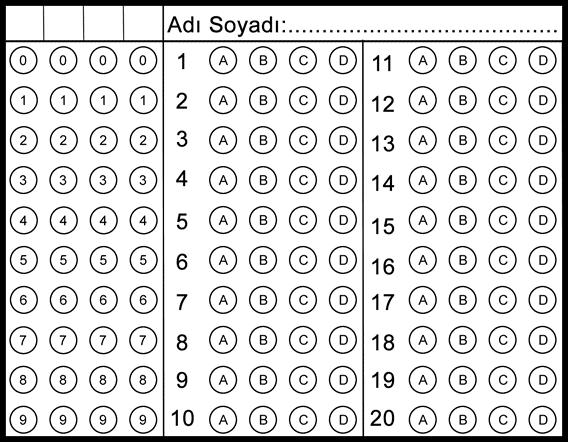              NOT:Her doğru cevap 5 puan olup süre 40 dakikadır.                                      Başarılar dileriz.                             Sosyal Bilgiler Öğretmenleri1) Lozan Barış Antlaşması ile Türkiye’nin ekonomik bağımsızlığını engelleyen durum ortadan kalktı diyen bir öğretmen aşağıdakilerden hangisinden bahsediyordur?         A)Aşar vergisinin kaldırılması             B) Teşviki Sanayi Kanunu        C) Kapitülasyonların kaldırılması                         D) Osmanlı borçları8-) Devlet başkanlığı meselesi çözüldü,meclis hükümeti sisteminden kabine sistemine geçildi.      Yukarıda verilen bilgiler aşağıdaki gelişmelerden hangisinin sonucudur?a) Halifeliğin kaldırılması      b) Lozan Antlaşmasıc) Cumhuriyetin ilanı             d) TBMM’nin açılması    2-) “Mustafa Kemal tarafından ilk İzmir İktisat Kongresinde, ham maddesi yurt içinden temin edilen sanayi dallarının kurulmasına ve yerli malı kullanılmasına karar verilmiştir.     Yukardaki karar ile aşağıdakilerden hangisi amaçlanmıştır.A) Eğitimin millileştirilmesi    B) Milli kültürün geliştirilmesiC) Millî ekonominin kurulması       D) İthalatın arttırılması9-) Erkeklerin çok eşliliğinin yasaklanması,kadınlara evlenme ve boşanma hakkı verilmesi,mirasta eşitlik,mahkemelerde kadınların erkeklerle eşit hale gelmesi,resmi nikahın zorunlu hale gelmesi gibi gelişmeler aşağıdakilerden hangisinin sonuçlarıdır?A ) Teşkilatı Esasiye Kanunu’nun kabulü   B ) Türk Medeni Kanunu’nun kabulüC ) 1924 Anayasası’nın kabulü  D ) Mecellenin kabulü3-) Aşağıdakilerden hangisi Atatürk ilkelerinin ortak özelliklerinden biri değildir?      A) Dış baskılarla kabul edilmiştir      B) Akılcı ve bilimseldir                            C) Kaynağı Türk kültürüdür      D) Türk milletinin ihtiyaçlarından ortaya çıkmıştır                     10-) “Eğitim devletin işi oldu.Milli Eğitim Bakanlığı kuruldu. Bütün bilim ve eğitim kurumları bu bakanlığa bağlandı ve eğitimdeki düzensizlik giderildi.Eğitim ve öğretim birliği sağlandı.”Verilen bilgiler aşağıdaki gelişmelerden hangisinin sonuçlarındandır?a) Tevhid-i Tedrisat Kanunu			   b) Üniversite Reformuc) Maarif Kongresi  d) Hıfzıssıhha Kanunu4-)  1934 Yılında çıkarılan soyadı kanunu toplumda ayrıcalıkları kaldırması yönü ile ………………..,Türkçe olmayan isimlerin soyad olarak alınmaması ve milli bir kimlik oluşturulmak istenmesi yönü ile ……………….. ilkesi ile ilgilidir.    Yukarıdaki boşluklar aşağıdakilerden hangisi ile doldurulursa doğru olur?  A)Milliyetçilik-cumhuriyetçilik      B)Halkçılık-milliyetçilik     C)Halkçılık-laiklik       D)Milliyetçilik-halkçılık11-) Aşağıdakilerden hangisi Harf İnkılabı’nın sebepleri arasında gösterilemez?A)Arap harflerinin Türkçenin ses yapısına uymaması   B)Okuma yazama oranının erkeklerde yüzde yedi,kadınlarda   binde dört gibi çok düşük olması   C)Türkçenin geliştirilmek istenmesiD) Avrupa ülkelerini taklit etmek istenmesi.5-) Din,vicdan ve ibadet özgürlüğü,bilim ve aklı esas alma gibi örnekler hangi Atatürk ilkesi ile ilgilidir?     A) Laiklik                        B) Cumhuriyetçilik                C) Halkçılk                   D) İnkılapçılık 12-) Türk Tarih Kurumu ve Türk Dil Kurumu hangi Atatürk ilkesi ile ilgilidir?A)Cumhuriyetçilik        B)MilliyetçilikC)İnkılapçılık                   D)Devletçilik6-) 1 Kasım 1922’de saltanatın kaldırılma nedenleri arasında aşağıdakilerden hangisinin etkisi yoktur?         A) Saltanatın milli egemenliğe aykırı olması                   B) Saltanatın Milli Mücadele’ye karşı tavır koymasıC) Ülke yönetiminde iki başlılığa son verilmek istenmesi D) Osmanlı saltanatının çok eskilere dayanması13-) Takvim,saat ve ölçü birimlerinin değişmesinin sonuçları arasında aşağıdakilerden hangisi yoktur?A) Yurt içinde alış veriş kolaylaştı B) Uluslar arası ticaret kolaylaştı C) Okuma yazma kolaylaştı D) Çağdaş dünya ile uyum sağlandı7-) 1934 Tarihinde Türk kadınına milletvekili seçme ve seçilme hakkı verilmesi hangi alanda bir yeniliktir ? A) İktisadi                     B) SosyalC) Mesleki                     D) Siyasi14-)Milli gücümüze dayanmak,milli sınırlarımız içinde kalmak,hukuka bağlılık,mütakabiliyet ve “Yurtta sulh,cihanda sulh” ilkerini temel almak aşağıdakilerden hangisi ile ilgilidir?A)Atatürk dönemi Türk dış politikasının temel ilkeleri B)Atatürk İlkerinin temel esaslarıC)Cumhuriyetçiliğin temel esasları   D)Türk çağdaşlaşmasının değerleri15-)”Yok edilmek üzere olan bir milletin,bütün imkansızlıklara rağmen Atatürk liderliğinde bağımsızlığını nasıl kazandığını ve çağdaş uygarlık yolunda nasıl hızla ilerlediğini anlatan eserdir.Pek çok dile çevrildiği için evrensel özelliktedir.Esaret altındaki milletlere örnek olmuştur.”Bahsi geçen bu bilgiler aşağıdaki eserlerden hangisi ile ilgilidir? A)Nutuk(Söylev)B)Cumhuriyete Nasıl KavuştukC)Türkün Ateşle İmtihanıD)Kurtuluş Destanı18-) Türkiye 10 Haziran 1930’da Nüfus Mübadelesi anlaşmasını hangi ülke ile yapmıştır ?A)Yugoslavya    B)BulgaristanC)Suriye            D)Yunanistan16-)“Arkadaşlar, efendiler ve ey millet, iyi biliniz ki, Türkiye Cumhuriyeti şeyhler, dervişler, müritler, meczuplar memleketi olamaz. En doğru, en hakiki tarikat(yol), medeniyet tarikatıdır” M.Kemal Atatürk.     Yukarıda verilen ATATÜRK’e ait söz aşağıdakilerden hangisi ile ilgili olarak söylenmiştir?    A)Harf İnkılabı                          B)Tekke,zaviye ve türbelerin kapatılması     C)Şeriye ve Evkaf Vekaleti’nin kaldırılması                         D)Tevhid-i Tedrisat kanunu19-)1930’larda Almanya ve İtalya’nın saldırgan politikalarına karşı Türkiye,İran,Irak ve Afganistan arasında imzalanan ittifakın adı nedir?A)Milleler Cemiyeti,B) Sadabat PaktıC) Balkan Antantı D) NATOhttps://www.HangiSoru.com 17-) Aşağıdaki olaylardan hangisi henüz Türkiye de çok partili hayata geçmek için uygun ortam olmadığını gösteren olaylardan biri değildir?    A-)Şeyh Sait İsyanı                          B)Atatürk’e Suikast Girişimi     C)Kabotaj Kanunu’nun Çıkarılması                         D)Menemen(Kubilay)Olayı20-) Hatay’ın anavatana katılmasında aşağıdakilerden hangisinin etkisi daha fazla olmuştur?A)Hatay’ın nüfusunun Türklerden oluşmasıB)Hatay’ın güney bölgemizde kalmasıC)Milletler Cemiyeti’nin Hatay’ı Türkiye’ye vermedeki kararlılığıD)Fransa’nın sürekli Türkiye’yi desteklemesi